MCB2010L –Microbiology LabExercise 15: Bacterial Identification of Enterobacteriaceae Using EnteroPluri SystemThe EnteroPluri is a biochemical identification system for the identification of members of the Enterobacteriaceae family.Enterobacteriaceae are gram negative, oxidase negativeThey are facultative anaerobes – they ferment but are not killed in the presence of oxygenInclude E.coli, Salmonella, Yersinia, Klebsiella, Pseudomonas, ShigellaThe tube is a self-contained, compartmented plastic tube containing twelve different media that allow determination of 15 biochemical reactions.For example: does the bacteria ferment glucose and produce gas?; does the bacteria ferment lactose?; does the bacteria use citrate?Combination of answers to these questions can indicate what bacteria you are dealing with.When would you use the EnteroPluri tube?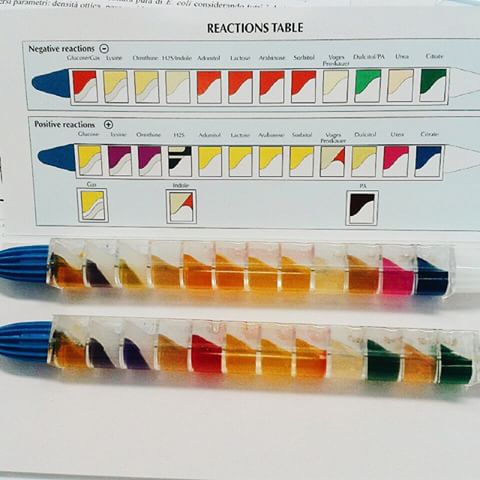 Work in pairs Obtain one EnteroPluri tube.Inoculate the tube with unknown bacteria.Incubate overnight and interpret all reactions in the next period- page 96-98.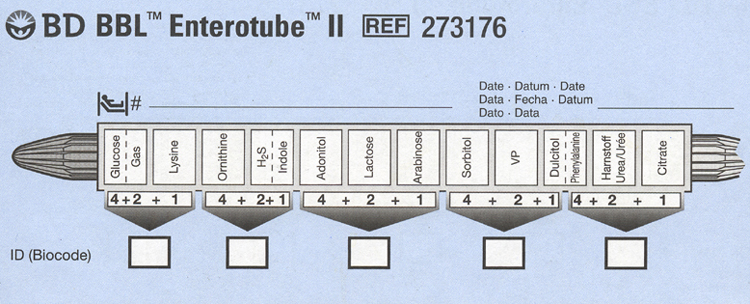 Exercise 16: Antibiotic Sensitivity Using the Kirby-Bauer MethodOnce the pathogen has been identified, the physician will select an appropriate drug for the effective treatment of the disease.The Kirby-Bauer is a highly standardize disc diffusion method that is approved for wide use in clinical laboratories.Work in pair; procedure – page 102 Obtain two Muller-Hinton agar plates.Why Muller-Hinton?  This agar grows a variety of microbes.  Also detoxifies toxins that the bacterial release which might alter antibiotic results. Inoculate one plate with Pseudomonas aeruginosa and the other plate with Staphylococcus aureus.Place BBL discs using dispenser.Incubate the plates overnightExamine plates and measure zones of inhibition in mm and compare with the chart provided – page 104-105Just because there is a zone of inhibition does not mean that the bacteria is sensitive to the antibiotic – it all depends on the species and the antibiotic (that’s why it’s important to measure the zone and compare to the chart)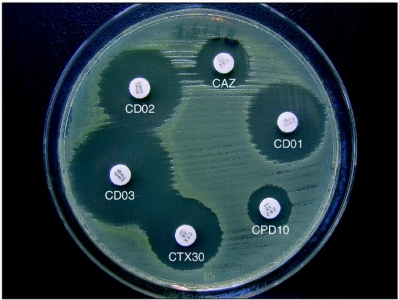 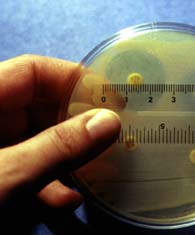 Is the bacteria in question gram -?YESNOIs the bacteria bacillus in shape?YESNOIs the bacteria oxidase negative?Cytochrome oxidase is what is used at end of electron transport chainEnterobacteriaceae don’t need this because they are anaerobicYESNOIf you have circled YES for all, then you can use the EnteroPluri tube to further characterize/identify your unknown